Наименование курсаТЕХНОЛОГИЯ И ОРГАНИЗАЦИЯ ВОССТАНОВЛЕНИЯ ДЕТАЛЕЙ МАШИНВ курсе представлены учебные и контрольные материалы для формирования у студентов системы научных и профессиональных знаний в области организации восстановления изношенных деталей машин в соответствии с программой обучения по технологии и организации восстановления деталей для студентов технических специальностейНаправления подготовки23.03.03 Эксплуатация транспортно-технологических машин и комплексов. Автомобили и автомобильное хозяйствоПериод реализации курсаСправки по e-mail: rostov-zd@mail.ruСрок окончания записи на курсСправки по e-mail: rostov-zd@mail.ruДлительность курса 7 недельТрудоемкость3 зачетные единицыАвторы курсаПопов Сергей Иванович, декан факультета "Транспорт, сервис и эксплуатация", к.т.н., доцент; Загутин Дмитрий Сергеевич, д.ф.н., профессор;  Апальков Александр Федосеевич, к.т.н., профессор; Марченко Юлианна Викторовна, к.т.н., доцент; Иванов Владимир Витальевич, д.т.н., доцент.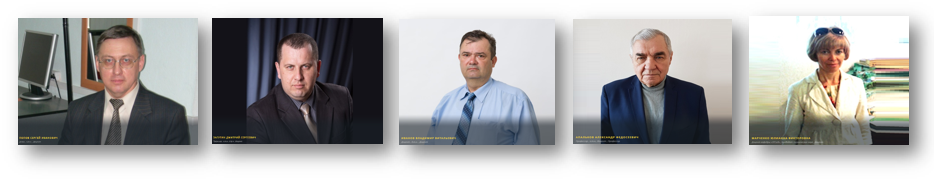 О курсеЦелью курса является освоение теории и практики организации восстановления изношенных деталей машин в соответствии с программой обучения по технологии и организации восстановления деталей для студентов технических специальностей, а также расширение кругозора у обучающихся и развитие интереса к дальнейшему углубленному изучению ремонта машин.Основные задачи дисциплины: изучение процессов изнашивания и разрушения деталей; освоение методик оценки состояния деталей, причин и характера их износа; изучение технологических процессов восстановления изношенных деталей; изучение особенности организации узкоспециализированных производств, применяемого на них оборудования; приобретение  навыков выбора оборудования для предприятий различного размера, технологии и организации фирменного капитального ремонта.ФорматЕженедельные занятия будут включать изучение текстовых лекционных материалов, выполнение учебных заданий по каждой теме с автоматизированной проверкой. В рамках курса предусмотрена итоговая аттестация в виде итогового компьютерного тестирования в очной форме.Информационные ресурсы1. Технология ремонта машин/Под ред. Е.А. Пучина. – М.: Академия, 2017.  – 488 с.  2. Малкин В.С. Техническая эксплуатация автомобилей/ –М.: Академия, 2017.–288 с.  3. Надежность и ремонт машин.  /В.В.Курчаткин, Н.Ф. Тельнов, К.Л. Ачкасов и др. / Под ред. В.В. Курчаткина. –М.: Академия, 2015. 4. Черноиванов В.И., Лялякин В.П. Организация и технология восстановления деталей машин. –М.: ГОСНИТИ, 2013.Требования Перечень дисциплин, усвоение которых необходимо для изучения данной дисциплины: математика, физика, информационные технологии на транспорте, механика, общая электротехника и электроника, техника транспорта, обслуживание и ремонт, автомобильные материалы, их старение и износ, технические измерения на транспорте.Специального материального и программного обеспечения для освоения курса не требуется.Программа курсаОбщие положения.Основы технологии и организации ремонта автомобилей.Структура технологического процесса восстановления деталей.Восстановление деталей.Восстановление деталей слесарно-механической обработкой. Восстановление деталей способом пластического деформирования.Восстановление деталей сваркой и наплавкой. Особенности сварки чугуна.Материалы для напыления.Результаты обученияВ результате изучения дисциплины специалист долензнать:	особенности процессов изнашивания и разрушения деталей;способы подготовки деталей к восстановлению;технологии восстановления деталей машин;способы регулировки и испытаний агрегатов машинуметь:оценивать износостойкость деталей;контролировать эффективность ремонта;выбирать способы восстановления и обработки изношенных деталейиметь навыки:выполнения работ по дефектации деталей и агрегатов ТС;выполнения восстановительных работ.Формируемые компетенциивладение научными основами техпроцессов в области эксплуатации транспортно-технологический машин и комплексов (ОПК-2);способность к освоению особенностей обслуживания и ремонта транспортных машин (ПК-14);готовность изучать и анализировать информацию, техданные, показатели и результаты работы по совершенствованию техпоцессов эксплуатации, ремонта и сервисного обслуживания транспортных и технологических машин (ПК-22);способность определять рациональные формы поддержания и восстановления работоспособности транспортных и технологических машин и оборудования (ПК-40). 